Погорельцы просят помощи.В здании администрации Воробьевского района, в четверг, 28 сентября, прием граждан по личным вопросам вел Д.Н.Маслов, заместитель руководителя департамента предпринимательства и торговли Воронежской области.Сначала прием прошел в здании администрации Воробьевского района. Здесь на прием обратились три человека.Жительницу поселка Первомайский, проживающую на улице Привокзальная волновали несколько вопросов.– Во-первых, прошу засыпать канаву, образовавшуюся у нас на дороге, в непогоду вообще невозможно подъехать к дому. Во вторых, мы живем в таком месте, где всего четыре дома, в двух домах газ подключен, а у нас и у соседей нет, – рассказывает пенсионерка. В то время, когда проводили газ по улице, у нас не было средств и возможности его провести, так как мы были многодетной семьей, у нас семь детей. Мы с мужем оба инвалиды, уголь покупать дорого, дрова заготавливать тяжело, да и пенсия небольшая. Может быть, есть какая-нибудь возможность подвести нам газ, но подешевле. И еще, на улице, недалеко от нашего дома недобросовестные жители близлежащих улиц выбрасывают мусор, уже образовалась свалка. Очень неприятно на это смотреть, хотелось бы, чтобы здесь местные власти навели порядок и наказали нарушителей.Д.Н.Маслов дал поручение присутствующему на приеме представителю Солонецкого сельского поселения разобраться со всеми проблемами.Виталий Ярметов, заместитель главы сельского поселения пообещал в течение двух недель засыпать канаву на дороге и все выровнять, разобраться с ситуацией по мусору. Так же пообещал выехать на место с представителями газовой службы и посмотреть, просчитать затраты на подведение газа к двум дома на улице Привокзальной.Семья Шевченко из Воробьевки обратились в общественную приемную с просьбой оказать какую-либо помощь в восстановлении сгоревшего дома.В начале сентября у семьи Шевченко сгорел дом. Причина – взрыв кинескопа телевизора.– У нас двое маленьких сыновей, дом куплен за материнский капитал, – говорит Мария Шевченко. – В доме выгорело все, скоро зима, нужно делать ремонт, начиная с пола, потолка и заканчивая мебелью, а средств на все это у нас нет. Я не работаю, а муж работает. Его работодатель и коллеги очень нам помогли, спасибо им большое. По мере возможности мы дом восстанавливаем, но средств не хватает.Изучив всю ситуацию, Дмитрий Николаевич посоветовал Марии Сергеевне устроиться на работу или стать на учет в Центр занятости населения. Затем по истечении трех месяцев можно будет подать заявку на получение материальной помощи в органы социальной защиты населения. Но для этого необходимо будет предоставить пакет документов, и одним из них очень важным является справка о доходах за последние три месяца всех работоспособных членов семьи.– Второй момент – это привлечение общественной помощи, – добавил Дмитрий Николаевич.М.П. Гордиенко, глава администрации Воробьевского района в свою очередь, пообещал привлечь предпринимателей района, жителей и соседей погорельцев в оказании любой помощи.На прием к Д.Н. Маслову обратилось 3 граждан, на все вопросы были даны соответствующие разъяснения, вопросы, требующие решения поставлены на контроль.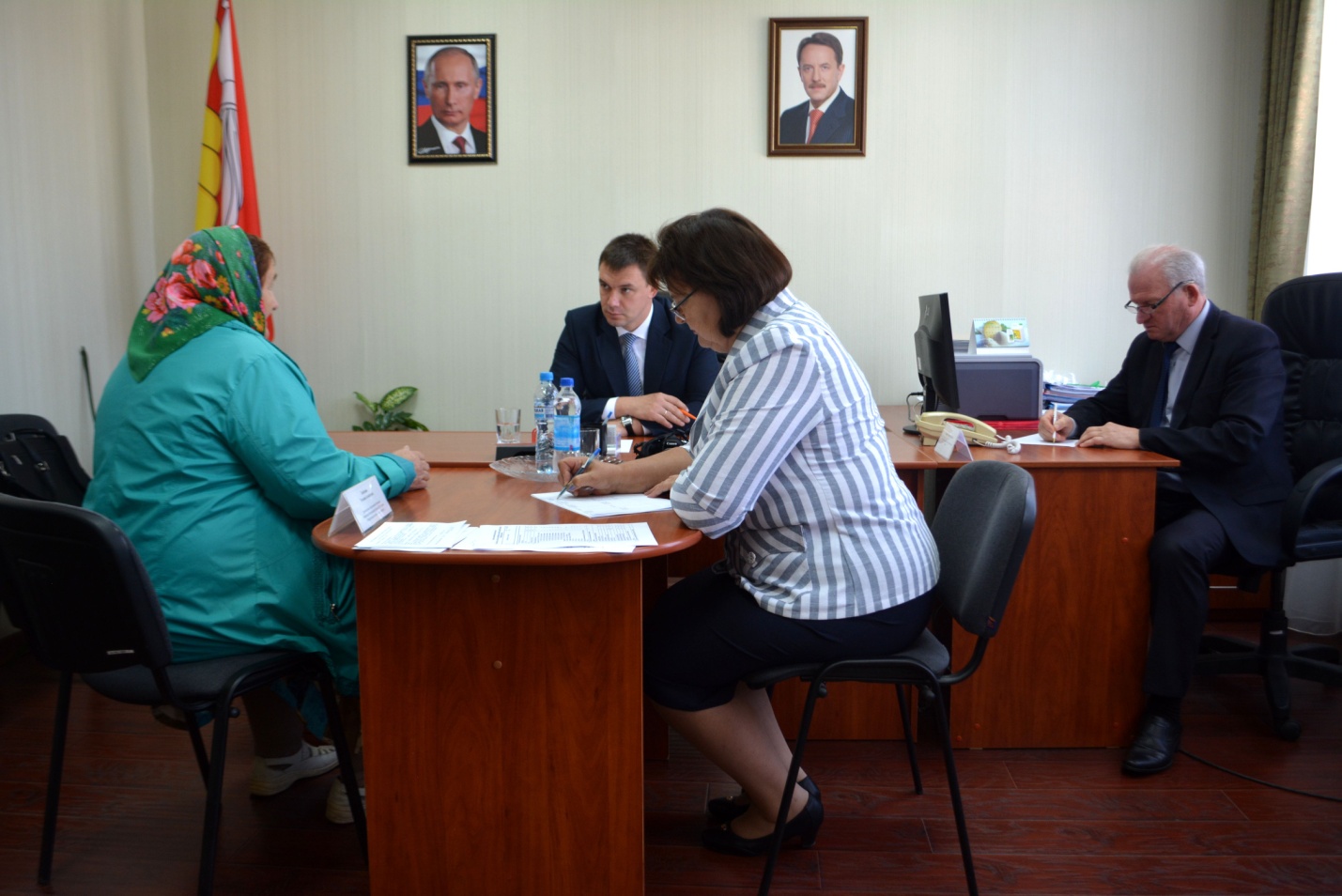 